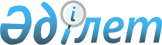 Май аудандық мәслихатының (V сайланған X сессиясы) 2012 жылғы 20 желтоқсандағы "2013 - 2015 жылдарға арналған Май аудандық бюджет туралы" N 1/10 шешіміне өзгерістер енгізу туралыПавлодар облысы Май аудандық мәслихатының 2013 жылғы 19 шілдедегі N 1/19 шешімі. Павлодар облысының Әділет департаментінде 2013 жылғы 31 шілдеде N 3582 болып тіркелді      РҚАО ескертпесі.

      Құжаттың мәтінінде түпнұсқаның пунктуациясы мен орфографиясы сақталған.

      Қазақстан Республикасының Бюджет кодексінің 106-бабы 2-тармағының 4) тармақшасына және 109-бабының 5-тармағына, Қазақстан Республикасының "Қазақстан Республикасындағы жергілікті мемлекеттік басқару және өзін-өзі басқару туралы" Заңының 6-бабы 1-тармағының 1) тармақшасына және облыстық мәслихаттың 2013 жылғы 28 маусымдағы N 165/19 "Облыстық мәслихаттың (V сайланған ХІ сессиясы) 2012 жылғы 6 желтоқсандағы "2013 - 2015 жылдарға арналған облыстық бюджет туралы" (Нормативтік құқықтық актілердің мемлекеттік тіркеу тізілімінде N 3563 тіркелген) N 116/11 шешіміне өзгерістер мен толықтыру енгізу туралы" шешіміне сәйкес, Май аудандық мәслихаты ШЕШТІ:



      1. Май аудандық мәслихатының (V сайланған Х сессиясы) 2012 жылғы 20 желтоқсандағы "2013 - 2015 жылдарға арналған Май аудандық бюджет туралы" (Нормативтік құқықтық актілердің мемлекеттік тіркеу тізілімінде 2012 жылғы 29 қаңтарда N 3312 тіркелген, аудандық "Шамшырақ" газетінің 2013 жылғы 12 қаңтардағы N 2 жарияланған) N 1/10  шешіміне келесі өзгерістер енгізілсін:



      1-тармақта:

      1) тармақшасында:

      "1669017" деген сандар "1682238" деген сандармен ауыстырылсын;

      "305722" деген сандар "311062" деген сандармен ауыстырылсын;

      "4420" деген сандар "5080" деген сандармен ауыстырылсын;

      "1358515" деген сандар "1365736" деген сандармен ауыстырылсын;

      2) тармақшасында "1733235" деген сандар "1748241" деген сандармен ауыстырылсын;

      5) тармақшасында "-124209" деген сандар "-125994" деген сандармен ауыстырылсын;

      6) тармақшасында "124209" деген сандар "125994" деген сандармен ауыстырылсын;



      көрсетілген шешімнің 1 қосымшасы осы шешімнің қосымшасына сәйкес жаңа редакцияда жазылсын.



      2. Осы шешімнің орындалуын бақылау аудандық мәслихатының әлеуметтік-экономикалық даму және бюджет жөніндегі комиссиясына жүктелсін.



      3. Осы шешім 2013 жылғы 1 қаңтардан бастап қолданысқа енгізіледі.      Сессия төрағасы                            Ж. Нұров      Аудандық мәслихатының хатшысы              Ғ. Арынов

Май аудандық мәслихатының

(V сайланған XІХ сессиясы)

2013 жылғы 19 шілдедегі 

N 1/19 шешіміне     

қосымша         Май аудандық мәслихатының

(V сайланған X сессиясы) 

2012 жылғы 20 желтоқсандағы

N 1/10 шешіміне     

1-қосымша         2013 жылға арналған аудандық бюджет (өзгерістермен)
					© 2012. Қазақстан Республикасы Әділет министрлігінің «Қазақстан Республикасының Заңнама және құқықтық ақпарат институты» ШЖҚ РМК
				СанатыСанатыСанатыСанатыСомасы (мың теңге)Сыныбы                     АтауыСыныбы                     АтауыСыныбы                     АтауыСомасы (мың теңге)Ішкі сыныбыІшкі сыныбыСомасы (мың теңге)I. Кірістер16822381Салықтық түсімдер31106201Табыс салығы712722Жеке табыс салығы7127203Әлеуметтік салық548611Әлеуметтік салық5486104Меншікке салынатын салықтар1801001Мүлікке салынатын салықтар1607233Жер салығы61794Көлік құралдарына салынатын салық127285Бірыңғай жер салығы47005Тауарларға, жұмыстарға және қызметтерге салынатын ішкі салықтар37542Акциздер4053Табиғи және басқа да ресурстарды пайдаланғаны үшін түсетін түсімдер20474Кәсіпкерлік және кәсіби қызметті жүргізгені үшін алынатын алымдар130208Заңдық мәнді іс-әрекеттерді жасағаны және (немесе) оған уәкілеттігі бар мемлекеттік органдар немесе лауазымды адамдар құжаттар бергені үшін алынатын міндетті төлемдер10751Мемлекеттік баж10752Салықтық емес түсімдер508001Мемлекеттік меншіктен түсетін кірістер5805Мемлекет меншігіндегі мүлікті жалға беруден түсетін кірістер5787Мемлекеттiк бюджеттен берiлген кредиттер бойынша сыйақылар206Басқа да салықтық емес түсімдер45001Басқа да салықтық емес түсімдер45003Негiзгi капиталды сатудан түсетiн түсiмдер36003Жердi және материалдық емес активтердi сату3601Жердi сату3002Материалдық емес активтердi сату604Трансферттердiң түсімдерi136573602Мемлекеттік басқарудың жоғары тұрған органдарынан түсетін трансферттер13657362Облыстық бюджеттен түсетін трансферттер1365736Функционалдық топФункционалдық топФункционалдық топФункционалдық топФункционалдық топСомасы (мың теңге)Кіші функцияКіші функцияКіші функцияКіші функцияСомасы (мың теңге)Бюджеттік бағдарламалардың әкімшісіБюджеттік бағдарламалардың әкімшісіБюджеттік бағдарламалардың әкімшісіСомасы (мың теңге)БағдарламаБағдарламаСомасы (мың теңге)АтауыСомасы (мың теңге)ІІ. Шығындар174824101Жалпы сипаттағы мемлекеттiк қызметтер2079091Мемлекеттiк басқарудың жалпы функцияларын орындайтын өкiлдi, атқарушы және басқа органдар183350112Аудан (облыстық маңызы бар қала) мәслихатының аппараты12504001Аудан (облыстық маңызы бар қала) мәслихатының қызметін қамтамасыз ету жөніндегі қызметтер12354003Мемлекеттік органның күрделі шығыстары150122Аудан (облыстық маңызы бар қала) әкімінің аппараты49167001Аудан (облыстық маңызы бар қала) әкімінің қызметін қамтамасыз ету жөніндегі қызметтер49167123Қаладағы аудан, аудандық маңызы бар қала, кент, ауыл (село), ауылдық (селолық) округ әкімінің аппараты121679001Қаладағы аудан, аудандық маңызы бар қаланың, кент, ауыл (село), ауылдық (селолық) округ әкімінің қызметін қамтамасыз ету жөніндегі қызметтер120027022Мемлекеттік органның күрделі шығыстары16522Қаржылық қызмет11741452Ауданның (облыстық маңызы бар қаланың) қаржы бөлімі11741001Ауданның (облыстық маңызы бар қаланың) бюджетін орындау және ауданның (облыстық маңызы бар қаланың) коммуналдық меншігін басқару саласындағы мемлекеттік саясатты іске асыру жөніндегі қызметтер9956003Салық салу мақсатында мүлікті бағалауды жүргізу685011Коммуналдық меншікке түскен мүлікті есепке алу, сақтау, бағалау және сату11005Жоспарлау және статистикалық қызмет12818453Ауданның (облыстық маңызы бар қаланың) экономика және бюджеттік жоспарлау бөлімі12818001Экономикалық саясатты, мемлекеттік жоспарлау жүйесін қалыптастыру және дамыту және аудандық (облыстық маңызы бар қаланы) басқару саласындағы мемлекеттік саясатты іске асыру жөніндегі қызметтер12718004Мемлекеттік органның күрделі шығыстары10002Қорғаныс37721Әскери мұқтаждар3572122Аудан (облыстық маңызы бар қала) әкімінің аппараты3572005Жалпыға бірдей әскери міндетті атқару шеңберіндегі іс-шаралар35722Төтенше жағдайлар жөнiндегi жұмыстарды ұйымдастыру200122Аудан (облыстық маңызы бар қала) әкімінің аппараты200006Аудан (облыстық маңызы бар қала) ауқымындағы төтенше жағдайлардың алдын алу және оларды жою20004Бiлiм беру10368571Мектепке дейiнгi тәрбие және оқыту197107123Қаладағы аудан, аудандық маңызы бар қала, кент, ауыл (село), ауылдық (селолық) округ әкімінің аппараты170782004Мектепке дейінгі тәрбие ұйымдарының қызметін қамтамасыз ету24498041Мектепке дейінгі білім беру ұйымдарында мемлекеттік білім беру тапсырысын іске асыруға146284464Ауданның (облыстық маңызы бар қаланың) білім бөлімі26325040Мектепке дейінгі білім беру ұйымдарында мемлекеттік білім беру тапсырысын іске асыруға263252Бастауыш, негізгі орта және жалпы орта білім беру795192123Қаладағы аудан, аудандық маңызы бар қала, кент, ауыл (село), ауылдық (селолық) округ әкімінің аппараты9620005Ауылдық (селолық) жерлерде балаларды мектепке дейін тегін алып баруды және кері алып келуді ұйымдастыру9620464Ауданның (облыстық маңызы бар қаланың) білім бөлімі785572003Жалпы білім беру744718006Балаларға қосымша білім беру408549Бiлiм беру саласындағы өзге де қызметтер44558464Ауданның (облыстық маңызы бар қаланың) білім бөлімі43327001Жергілікті деңгейде білім беру саласындағы мемлекеттік саясатты іске асыру жөніндегі қызметтер14383005Ауданның (облыстық маңызы бар қаланың) мемлекеттік білім беру мекемелер үшін оқулықтар мен оқу-әдiстемелiк кешендерді сатып алу және жеткізу8007007Аудандық (қалалық) ауқымдағы мектеп олимпиадаларын және мектептен тыс іс-шараларды өткiзу266015Жетім баланы (жетім балаларды) және ата-аналарының қамқорынсыз қалған баланы (балаларды) күтіп-ұстауға асыраушыларына ай сайынғы ақшалай қаражат төлемдері5035067Ведомстволық бағыныстағы мемлекеттік мекемелерінің және ұйымдарының күрделі шығыстары15636472Ауданның (облыстық маңызы бар қаланың) құрылыс, сәулет және қала құрылысы бөлімі1231037Білім беру объектілерін салу және реконструкциялау123106Әлеуметтiк көмек және әлеуметтiк қамсыздандыру1044142Әлеуметтiк көмек85384123Қаладағы аудан, аудандық маңызы бар қала, кент, ауыл (село), ауылдық (селолық) округ әкімінің аппараты7273003Мұқтаж азаматтарға үйінде әлеуметтік көмек көрсету7273451Ауданның (облыстық маңызы бар қаланың) жұмыспен қамту және әлеуметтік бағдарламалар бөлімі78111002Еңбекпен қамту бағдарламасы22903004Ауылдық жерлерде тұратын денсаулық сақтау, білім беру, әлеуметтік қамтамасыз ету, мәдениет, спорт және ветеринар мамандарына отын сатып алуға Қазақстан Республикасының заңнамасына сәйкес әлеуметтік көмек көрсету6872005Мемлекеттік атаулы әлеуметтік көмек4912007Жергілікті өкілетті органдардың шешімі бойынша мұқтаж азаматтардың жекелеген топтарына әлеуметтік көмек35092010Үйден тәрбиеленіп оқытылатын мүгедек балаларды материалдық қамтамасыз ету457014Мұқтаж азаматтарға үйде әлеуметтiк көмек көрсету53401618 жасқа дейінгі балаларға мемлекеттік жәрдемақылар4911017Мүгедектерді оңалту жеке бағдарламасына сәйкес, мұқтаж мүгедектерді міндетті гигиеналық құралдармен және ымдау тілі мамандарының қызмет көрсетуін, жеке көмекшілермен қамтамасыз ету24309Әлеуметтiк көмек және әлеуметтiк қамтамасыз ету салаларындағы өзге де қызметтер19030451Ауданның (облыстық маңызы бар қаланың) жұмыспен қамту және әлеуметтік бағдарламалар бөлімі19030001Жергілікті деңгейде халық үшін әлеуметтік бағдарламаларды жұмыспен қамтуды қамтамасыз етуді іске асыру саласындағы мемлекеттік саясатты іске асыру жөніндегі қызметтер18408011Жәрдемақыларды және басқа да әлеуметтік төлемдерді есептеу, төлеу мен жеткізу бойынша қызметтерге ақы төлеу62207Тұрғын үй-коммуналдық шаруашылық916261Тұрғын үй шаруашылығы4672123Қаладағы аудан, аудандық маңызы бар қала, кент, ауыл (село), ауылдық (селолық) округ әкімінің аппараты1877007Аудандық маңызы бар қаланың, кенттің, ауылдың (селоның), ауылдық (селолық) округтің мемлекеттік тұрғын үй қорының сақталуын ұйымдастыру1600027Жұмыспен қамту 2020 жол картасы бойынша қалаларды және ауылдық елді мекендерді дамыту шеңберінде объектілерді жөндеу және абаттандыру277458Ауданның (облыстық маңызы бар қаланың) тұрғын үй-коммуналдық шаруашылығы, жолаушылар көлігі және автомобиль жолдары бөлімі650003Мемлекеттік тұрғын үй қорының сақтаулуын ұйымдастыру650464Ауданның (облыстық маңызы бар қаланың) білім бөлімі359026Жұмыспен қамту 2020 жол картасы бойынша қалаларды және ауылдық елді мекендерді дамыту шеңберінде объектілерді жөндеу359472Ауданның (облыстық маңызы бар қаланың) құрылыс, сәулет және қала құрылысы бөлімі1786074Жұмыспен қамту 2020 жол картасының екінші бағыты шеңберінде жетіспейтін инженерлік-коммуникациялық инфрақұрылымды дамытуға мен жайластыруға17862Коммуналдық шаруашылық39030123Қаладағы аудан, аудандық маңызы бар қала, кент, ауыл (село), ауылдық (селолық) округ әкімінің аппараты753014Елді мекендерді сумен жабдықтауды ұйымдастыру753458Ауданның (облыстық маңызы бар қаланың) тұрғын үй-коммуналдық шаруашылығы, жолаушылар көлігі және автомобиль жолдары бөлімі35092012Сумен жабдықтау және су бөлу жүйесінің қызмет етуі35092472Ауданның (облыстық маңызы бар қаланың) құрылыс, сәулет және қала құрылысы бөлімі3185006Сумен жабдықтау және су бұру жүйесін дамыту31853Елді мекендерді көркейту47924123Қаладағы аудан, аудандық маңызы бар қала, кент, ауыл (село), ауылдық (селолық) округ әкімінің аппараты47924008Елді мекендерде көшелерді жарықтандыру16788009Елді мекендердің санитариясын қамтамасыз ету5104011Елді мекендерді абаттандыру мен көгалдандыру2603208Мәдениет, спорт, туризм және ақпараттық кеңістiк1405131Мәдениет саласындағы қызмет98885123Қаладағы аудан, аудандық маңызы бар қала, кент, ауыл (село), ауылдық (селолық) округ әкімінің аппараты76721006Жергілікті деңгейде мәдени-демалыс жұмыстарын қолдау76721457Ауданның (облыстық маңызы бар қаланың) мәдениет, тілдерді дамыту, дене шынықтыру және спорт бөлімі22164003Мәдени-демалыс жұмысын қолдау19537015Тарихи-мәдени мұра ескерткіштерін сақтауды және оларға қол жетімділікті қамтамасыз ету26272Спорт2634457Ауданның (облыстық маңызы бар қаланың) мәдениет, тілдерді дамыту, дене шынықтыру және спорт бөлімі2634009Аудандық (облыстық маңызы бар қалалық) деңгейде спорттық жарыстар өткiзу1770010Әртүрлi спорт түрлерi бойынша аудан (облыстық маңызы бар қала) құрама командаларының мүшелерiн дайындау және олардың облыстық спорт жарыстарына қатысуы8643Ақпараттық кеңістік25340456Ауданның (облыстық маңызы бар қаланың) ішкі саясат бөлімі4062002Газеттер мен журналдар арқылы мемлекеттік ақпараттық саясат жүргізу жөніндегі қызметтер3762005Телерадио хабарларын тарату арқылы мемлекеттік ақпараттық саясатты жүргізу жөніндегі қызметтер300457Ауданның (облыстық маңызы бар қаланың) мәдениет, тілдерді дамыту, дене шынықтыру және спорт бөлімі21278006Аудандық (қалалық) кiтапханалардың жұмыс iстеуi21113007Мемлекеттік тілді және Қазақстан халықтарының басқа да тілдерін дамыту1659Мәдениет, спорт, туризм және ақпараттық кеңiстiктi ұйымдастыру жөнiндегi өзге де қызметтер13654456Ауданның (облыстық маңызы бар қаланың) ішкі саясат бөлімі5580001Жергілікті деңгейде ақпарат, мемлекеттілікті нығайту және азаматтардың әлеуметтік сенімділігін қалыптастыру саласында мемлекеттік саясатты іске асыру жөніндегі қызметтер4830003Жастар саясаты саласында іс-шараларды іске асыру500006Мемлекеттік органның күрделі шығыстары250457Ауданның (облыстық маңызы бар қаланың) мәдениет, тілдерді дамыту, дене шынықтыру және спорт бөлімі8074001Жергілікті деңгей мәдениет, тілдерді дамыту, дене шынықтыру және спорт саласындағы мемлекеттік саясатты іске асыру жөніндегі қызметтер7074014Мемлекеттік органның күрделі шығыстары150032Ведомстволық бағыныстағы мемлекеттік мекемелерінің және ұйымдарының күрделі шығыстары85010Ауыл, су, орман, балық шаруашылығы, ерекше қорғалатын табиғи аумақтар, қоршаған ортаны және жануарлар дүниесін қорғау, жер қатынастары624741Ауыл шаруашылығы14668453Ауданның (облыстық маңызы бар қаланың) экономика және бюджеттік жоспарлау бөлімі5119099Мамандардың әлеуметтік көмек көрсетуі жөніндегі шараларды іске асыру5119473Ауданның (облыстық маңызы бар қаланың) ветеринария бөлімі9549001Жергілікті деңгейде ветеринария саласындағы мемлекеттік саясатты іске асыру жөніндегі қызметтер8010003Мемлекеттік органның күрделі шығыстары354005Мал көмінділерінің (биотермиялық шұңқырлардың) жұмыс істеуін қамтамасыз ету540007Қаңғыбас иттер мен мысықтарды аулауды және жоюды ұйымдастыру6456Жер қатынастары7957463Ауданның (облыстық маңызы бар қаланың) жер қатынастары бөлімі7957001Аудан (облыстық маңызы бар қала) аумағында жер қатынастарын реттеу саласындағы мемлекеттік саясатты іске асыру жөніндегі қызметтер79579Ауыл, су, орман, балық шаруашылығы және қоршаған ортаны қорғау мен жер қатынастары саласындағы өзге де қызметтер39849473Ауданның (облыстық маңызы бар қаланың) ветеринария бөлімі39849011Эпизоотияға қарсы іс-шаралар жүргізу3984911Өнеркәсіп, сәулет, қала құрылысы және құрылыс қызметі53432Сәулет, қала құрылысы және құрылыс қызметі5343472Ауданның (облыстық маңызы бар қаланың) құрылыс, сәулет және қала құрылысы бөлімі5343001Жергілікті деңгейде құрылыс, сәулет және қала құрылысы саласындағы мемлекеттік саясатты іске асыру жөніндегі қызметтер534312Көлiк және коммуникация83891Автомобиль көлiгi7704123Қаладағы аудан, аудандық маңызы бар қала, кент, ауыл (село), ауылдық (селолық) округ әкімінің аппараты2600013Аудандық маңызы бар қалаларда, кенттерде, ауылдарда (селоларда), ауылдық (селолық) округтерде автомобиль жолдарының жұмыс істеуін қамтамасыз ету2600458Ауданның (облыстық маңызы бар қаланың) тұрғын үй-коммуналдық шаруашылығы, жолаушылар көлігі және автомобиль жолдары бөлімі5104023Автомобиль жолдарының жұмыс істеуін қамтамасыз ету51049Көлiк және коммуникациялар саласындағы өзге де қызметтер685458Ауданның (облыстық маңызы бар қаланың) тұрғын үй-коммуналдық шаруашылығы, жолаушылар көлігі және автомобиль жолдары бөлімі685024Кентiшiлiк (қалаiшiлiк), қала маңындағы ауданiшiлiк қоғамдық жолаушылар тасымалдарын ұйымдастыру68513Басқалар275743Кәсiпкерлiк қызметтi қолдау және бәсекелестікті қорғау341454Ауданның (облыстық маңызы бар қаланың) кәсіпкерлік және ауыл шаруашылығы бөлімі341006Кәсіпкерлік қызметті қолдау3419Басқалар27233123Қаладағы аудан, аудандық маңызы бар қала, кент, ауыл (село), ауылдық (селолық) округ әкімінің аппараты9000040"Өңірлерді дамыту" Бағдарламасы шеңберінде өңірлерді экономикалық дамытуға жәрдемдесу бойынша шараларды іске іске асыру9000452Ауданның (облыстық маңызы бар қаланың) қаржы бөлімі800012Ауданның (облыстық маңызы бар қаланың) жергілікті атқарушы органының резерві800454Ауданның (облыстық маңызы бар қаланың) кәсіпкерлік және ауыл шаруашылығы бөлімі8070001Жергілікті деңгейде кәсіпкерлік, өнеркәсіп және ауыл шаруашылығы саласындағы мемлекеттік саясатты іске асыру жөніндегі қызметтер7876007Мемлекеттік органның күрделі шығыстары194458Ауданның (облыстық маңызы бар қаланың) тұрғын үй-коммуналдық шаруашылығы, жолаушылар көлігі және автомобиль жолдары бөлімі9363001Жергілікті деңгейде тұрғын үй-коммуналдық шаруашылығы, жолаушылар көлігі және автомобиль жолдары саласындағы мемлекеттік саясатты іске асыру жөніндегі қызметтер6316040"Өңірлерді дамыту" Бағдарламасы шеңберінде өңірлерді экономикалық дамытуға жәрдемдесу бойынша шараларды іске асыру304714Борышқа қызмет көрсету21Борышқа қызмет көрсету2452Ауданның (облыстық маңызы бар қаланың) қаржы бөлімі2013Жергілікті атқарушы органдардың облыстық бюджеттен қарыздар бойынша сыйақылар мен өзге де төлемдерді төлеу бойынша борышына қызмет көрсету215Трансферттер593681Трансферттер59368452Ауданның (облыстық маңызы бар қаланың) қаржы бөлімі59368006Нысаналы пайдаланылмаған (толық пайдаланылмаған) трансферттерді қайтару56774024Мемлекеттік органдардың функцияларын мемлекеттік басқарудың төмен тұрған деңгейлерінен жоғарғы деңгейлерге беруге байланысты жоғары тұрған бюджеттерге берілетін ағымдағы нысаналы трансферттер2594ІІІ. ТАЗА БЮДЖЕТТІК НЕСИЕЛЕУ46191Бюджеттік кредиттер4762410Ауыл, су, орман, балық шаруашылығы, ерекше қорғалатын табиғи аумақтар, қоршаған ортаны және жануарлар дүниесін қорғау, жер қатынастары476241Ауыл шаруашылығы47624453Ауданның (облыстық маңызы бар қаланың) экономика және бюджеттік жоспарлау бөлімі47624006Мамандарды әлеуметтік қолдау шараларын іске асыру үшін бюджеттік кредиттер476245Бюджеттік кредиттерді өтеу143301Бюджеттік кредиттерді өтеу14331Мемлекеттік бюджеттен берілген бюджеттік кредиттерді өтеу1433ІV. ҚАРЖЫ АКТИВТЕРІМЕН ОПЕРАЦИЯЛАР БОЙЫНША САЛЬДО13800Қаржы активтерін сатып алу1380013Басқалар138009Басқалар13800458Ауданның (облыстық маңызы бар қаланың) тұрғын үй-коммуналдық шаруашылығы, жолаушылар көлігі және автомобиль жолдары бөлімі13800065Заңды тұлғалардың жарғылық капиталын қалыптастыру немесе ұлғайту13800V. БЮДЖЕТ ТАПШЫЛЫҒЫ (ПРОФИЦИТІ)-125994VІ. БЮДЖЕТ ТАПШЫЛЫҒЫН ҚАРЖЫЛАНДЫРУ (ПРОФИЦИТІН ПАЙДАЛАНУ)1259947Қарыздар түсiмi4414101Мемлекеттiк iшкi қарыздар441412Қарыз алу келiсiм-шарттары4414116Қарыздарды өтеу14331Қарыздарды өтеу1433452Ауданның (облыстық маңызы бар қаланың) қаржы бөлімі1433008Жергілікті атқарушы органның жоғары тұрған бюджет алдындағы борышын өтеу14338Бюджет қаражаттарының пайдаланылатын қалдықтары8328601Бюджет қаражаты қалдықтары832861Бюджет қаражатының бос қалдықтары83286